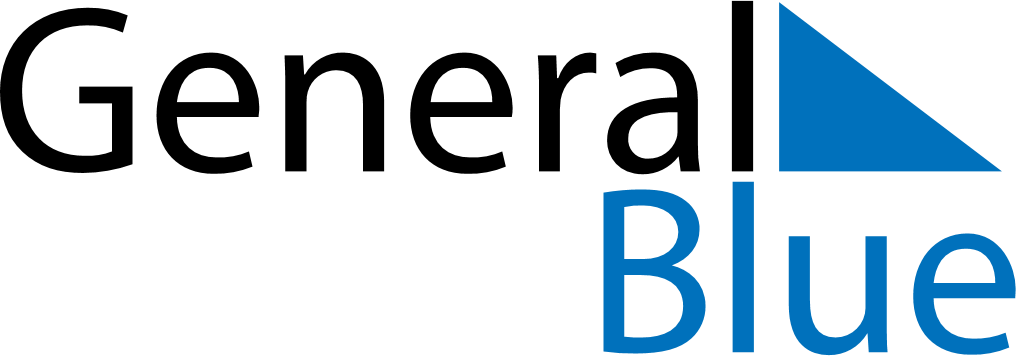 Weekly CalendarMay 21, 2023 - May 27, 2023SundayMay 21MondayMay 22TuesdayMay 23WednesdayMay 24ThursdayMay 25FridayMay 26SaturdayMay 27